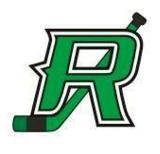 ROCKY MINOR HOCKEY ASSOCIATIONFebruary 16, 2017In attendance: Twyla Roberts, Dean Wedge, Kelsey Baird, Jayme Baird, Scott Austad, Trisha Datema,Nicky Currie, Lori LeBeau, Erin Hoiland, Tracy Vanderaa, Wes Tomyn, Desmond  Kleinschroth, Toni AlexanderAbsent: Kim McIntyre, Glen Roberts, Rob Sims, Referee-In-ChiefMeeting called to order at 6:05 pmAdditions to the agenda: NoneMotion to accept agenda as presented by Twyla. Seconded by Scott.As the Secretary was absent from meeting, the minutes of January 10 meeting will be approved by email.In Camera Session: 6:07 – 6:15President Report: Wes asked Directors to compile list of attendance and behavioral issues for the next meeting, from their respective teams, and coaches.  Teams are to be reminded they must show the suspension(s) on score sheet (ie game 1 of 3) or they will not be counted as served.All CAHL game sheets are to handed in to DirectorsCAHL League is proposing the following for next season:League to start one week later and tiering would start Oct 23. Average tiering games would be 6. Decreasing the number of affiliated players per team. Any Notice of Motions for CAHL need to be submitted prior to Feb 27AA Hub Report: West Central Wildcats will be registered under the AA Hub next season.  There will be more information on how the registration process will operate and fees in coming months.Vice President Report:Awaiting quote for Novice jerseysTreasurer Report:Rob was absent – As Chairperson for the Midget provincial tournament, submitted letters to Directors to present to team managers requesting 1 or 2 volunteers from each team for the Provincial tournament March 23 – 26.  All proceeds from this event stay in Rocky Minor Hockey to assist with regular season ice costs. Rob will submit income statement and Cheque Registry via email, as there were a couple questions requiring clarificationDiscussion regarding  interest in purchasing  apparel items early in the season, to be able to offer with registration (ie – bags, toques, hats) Office Manager Report:Wes and Toni attended an Ice User meeting with the Town and Ice Users Group.  We will begin the 2017-18 season after September 5, 2017.Dynamite to Midget Directors were asked to consider home tournament dates for next season.  If ice is available, and schedules permit, possibility to host home tournament for all divisions. Coach Co-ordinator Report: Absent  Referee-In-Chief Report:  Wriley Hunt will work with Hockey Alberta on Provincial Tournament assigning. Trisha has had assistance from Sylvan on helping with shortage of available refs for games.  Most playoff games will require 3 man system, which will require outside referees to be called in.Risk Manager Report: Discussion on Return to Play and Injury Report policy.  These will discussed at the AGM in April.  A motion was made at the November 22 meeting to discontinue the use of Epact.  Trisha will contact Epact at the end of this season to cancel. Registrar Report: Proposed numbers for next season registration were discussed.  These will be reviewed in further detail in April, pending Director input and attendance information. Tykes Report:  Season concludes on Feb 18.  There are numerous attendance issuesDynamite Report: Both teams have done well throughout the season and development.  Held bottle drive in January.Novice Report: Tournament in January went well.  All 3 teams will participate in playoffs.Atom Report:  All 3 teams will participate in playoffs.  There are issues (behavioral and attendance) on all 3 teams. Peewee Report: Both teams will participate in playoffs.  There are some behavioral issues in this division.Bantam Report: A team’s season has concluded.  B team is participating in playoffs.Midget Report: Neither team qualified for playoff position.  Royals still have one provincial playoff round to play, some exhibition games and are the host site for provincial tournament.  Renegades will be attending a tournament in March, and will have some exhibition games until then. Female Report: Midget WCW are still competing in provincial play.  Both teams will be participating in playoffs.Annual General Meeting Date: April 24 Subway Room 7 pmAwards Night – Community Centre (Kim will forward available dates, date TBA via email)Next meeting – March 14 @ 6 pmMotion by Nicky to adjourn meeting Seconded by Tracy.  Meeting adjourned at 8 pm